This application form should be completed and submitted after referring to the COSA Survey PolicyChecklist of documents to be provided to support your application:	A written submission of the research project, its aims, and projected outcomes	Evidence of ethical approval (applications can be made prior to ethical approval; however surveys will not be distributed until ethical approval has been given)	Copies of all approved survey or questionnaire material 	Copies of all communications to be sent including covering emails, participant information statements and one reminder communication (if required)Study Title:  Application submitted by:  Guiding principles for COSA activities:COSA activities should have a multidisciplinary focusCOSA activities should have a clinical focusCOSA activities should have outcomes relevant to its members, patients and carersCOSA will act as a hub and facilitator for idea generationPlease provide a statement addressing how this survey aligns with COSA’s mission and cancer. When is the survey expected to be distributed?	   Please include any comments about the timing of survey distribution you may wish to share with the COSA Survey Review Committee, including any reminders to be sent:Are the all documents submitted the final documents?  Yes   No (If No, please indicate what is not finalised. This may affect the decision of the COSA Survey Review Committee)How will you report your results back to the survey participants?Who within the COSA membership would you like to complete this survey?Please note: surveys are only distributed to members who have elected to receive electronic communication from COSA  All COSA members OR please select which COSA Group(s) you survey should be distributed to:OR please select the profession(s) you wish to distribute the survey to:Has this survey been submitted for distribution with any other organisation?  Yes  (If yes, fill in the table below)			   No *This will be taken into consideration when assessing the burden on COSA members COSA Survey Distribution Application Form To be completed by the applicant when submitting a request to COSA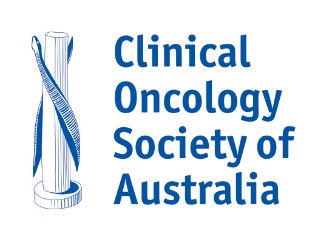   Adolescent & Young Adult  Biobanking  Breast Cancer  Cancer Biology  Cancer Care Coordination  Cancer Pharmacists  Clinical Trials Research Professionals  Complementary & Integrative Therapies  Developing Nations  Epidemiology  Exercise & Cancer  Familial Cancer  Gastrointestinal Cancer  Geriatric Oncology  Gynaecological Cancer  Lung Cancer  Melanoma & Skin Cancer  Neuroendocrine Tumours  Neuro-Oncology  Nutrition  Paediatric Oncology  Palliative Care  Psycho-Oncology  Radiation Oncology  Rare Cancers  Regional & Rural Oncology  Surgical Oncology  Survivorship  Urologic Oncology  Administration/Management  Advanced Trainee  Clinical Research Professional  Geneticist  Educator/Academic  Medical Oncologist  Nurse  Nutritionist/Dietician  Palliative Care Physician  Pharmacist  Psycho-Oncologist  Radiation Oncologist  Radiation Therapist  Social Worker  SurgeonOrganisation(s)Status of requestDoes their distribution list overlap with COSA membership?How will you deal with duplicate participants across the organisations?*